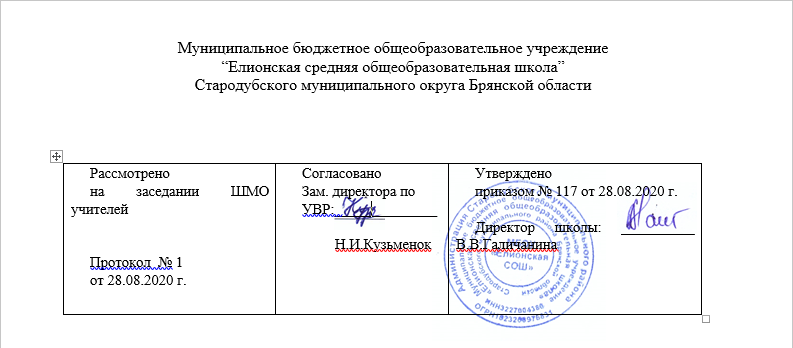 Тематическое планирование внеурочной деятельности «География Брянского края»6 классСоставила: Малахова Наталья НиколаевнаГод разработки программы 2020 г.Планируемые результаты внеурочной деятельности «География Брянского края»Ученик научится1. Использовать различные источники географической информации (картографические, статистические, текстовые, видео-фотоизображения, компьютерные базы данных) для поиска и извлечения информации для решения учебных и практико-ориентированных задач.2.  Анализировать, обобщать и интерпретировать географическую информацию.3. По результатам наблюдений (в том числе инструментальных) находить и формулировать зависимости и закономерности.4. Определять и сравнивать качественные и количественные показатели, характеризующие географические объекты, процессы и явления, их положение в пространстве по географическим картам разного содержания.Ученик получит возможность научиться1. Ориентироваться на местности при помощи географических карт и современных навигационных приборов.2. Различать изученные географические объекты, процессы и явления, сравнивать географические объекты , процессы и явления на основе известных характерных свойств и проводить их простейшую классификацию.3. Использовать знания о географических законах и закономерностях, о взаимосвязяъ между изученными географическими объектами процессами и явлениями для объяснения их свойств, условий протекания и географических различий.СОДЕРЖАНИЕ Введение.Физико-географическое положение Брянщины.Символы Брянской области.Брянск – центр Брянской области.Особенности геологического строения.Полезные ископаемые.Практическая работа «Изучение свойств горных пород и минералов».Рельеф.Практическая работа «Изучение рельефа местности».Сезоны года.Особенности погоды.Практическая работа «Наблюдение погоды и обработка данных».Реки Брянской области.Практическая работа «Описание реки по плану»Озёра и искусственные водоёмы.Почвы Брянщины.Растительный мир Брянщины.Растения, занесённые в Красную книгу Брянской области.Животный мир Брянщины.Животные, занесённые в Красную книгу Брянской области.Оформление Красной книги Брянской области.Естественные ландшафты.Антропогенные ландшафты.Охраняемые природные территории и объекты.Государственный заповедник «Брянский лес».Современная экологическая обстановка.Население Брянской области.Города Брянской области.Краеведческий практикум. Проект «Моё село».Известные люди  Брянщины.Краеведческий практикум. Проект «Известные люди Брянщины».Защита проектов. ТЕМАТИЧЕСКОЕ ПЛАНИРОВАНИЕ№ п.п.Название темы занятия Дата Фактически Введение.Физико-географическое положение Брянщины.Символы Брянской области.Брянск – центр Брянской области.Особенности геологического строения.Полезные ископаемые.Практическая работа «Изучение свойств горных пород и минералов».Рельеф.Практическая работа «Изучение рельефа местности».Особенности климата.Практическая работа «Описание климата совей местности». Сезоны года.Особенности погоды.Практическая работа «Наблюдение погоды и обработка данных».Реки Брянской области. Практическая работа «Описание реки по плану».Озёра и искусственные водоёмы.Почвы Брянщины.Растительный мир Брянщины.Растения, занесённые в Красную книгу Брянской области.Животный мир Брянской области.Животные, занесённый в Красную книгу Брянской области.Оформление Красной книги Брянской области.Естественный ландшафты.Антропогенный ландшафты.Охраняемые природные территории и объекты.Государственный заповедник «Брянский лес».Современная экологическая обстановка.Современная экологическая обстановка.Население Брянской области.Города Брянской области.Краеведческий практикум. Проект «Моё село».Известные люди Брянщины.Краеведческий практикум. Проект «Изветсные люди Брянщины».Защита проектов. 